О внесении изменений в Постановление Администрации Истоминского сельского поселенияот 10.10.2013 г. № 342 «Об утверждении муниципальной  программыИстоминского сельского поселения «Доступная среда» на 2014-2020 годы»    В соответствии с Постановлением Администрации Истоминского сельского поселения № 284 от 15.08.2013 «Об утверждении Порядка разработки, реализации и оценки эффективности муниципальных программ Истоминского сельского поселения», в связи с изменением объема бюджетных ассигнований, ПОСТАНОВЛЯЮ:	1. Внести в муниципальную программу Истоминского сельского поселения «Доступная среда» следующие изменения:    в приложении:в разделе «Паспорт программы»:- подраздел «ресурсное обеспечение муниципальной программы»Объем ассигнований местного бюджета программы 2014-2020 годы  453,0 тыс. рублей, в том числе: 2014 год –   49,0   тыс. рублей;2015 год –   54,0   тыс. рублей;2016 год –   54,0  тыс. рублей;2017 год -   74,0  тыс. рублей,2018 год-    74,0  тыс. рублей,2019 год-    74,0  тыс. рублей,2020 год-    74,0   тыс. рублей	2) Раздел 3. Информация по ресурсному обеспечению муниципальной программы                изложить в следующей редакции:- подраздел «ресурсное обеспечение муниципальной программы»Объем ассигнований местного бюджета программы 2014-2020 годы  453,0 тыс. рублей, в том числе: 2014 год –  49,0   тыс. рублей;2015 год –   54,0   тыс. рублей;2016 год –   54,0  тыс. рублей;2017 год -   74,0  тыс. рублей,2018 год-    74,0  тыс. рублей,2019 год-    74,0  тыс. рублей,2020 год-    74,0   тыс. рублей3) В разделе 7.1 ПАСПОРТ подпрограммы «Активная политика занятости населения»-подраздел ресурсное обеспечение подпрограммы изложить в следующей редакции:Объем ассигнований местного бюджета программы 2014-2020 годы  453,0 тыс. рублей, в том числе: 2014 год –   49,0   тыс. рублей;2015 год –   54,0   тыс. рублей;2016 год –   54,0  тыс. рублей;2017 год -   74,0  тыс. рублей,2018 год-    74,0  тыс. рублей,2019 год-    74,0  тыс. рублей,2020 год-    74,0   тыс. рублей 4.) Раздел 7.4. Информация по ресурсному обеспечению подпрограммы.изложить в следующей редакции:Объем ассигнований местного бюджета программы 2014-2020 годы  453,0 тыс. рублей, в том числе: 2014 год –   49,0   тыс. рублей;2015 год –   54,0   тыс. рублей;2016 год –   54,0  тыс. рублей;2017 год -   74,0  тыс. рублей,2018 год-    74,0  тыс. рублей,2019 год-    74,0  тыс. рублей,2020 год-    74,0   тыс. рублей	Приложение № 4,5 к постановлению от 10.10.2013 г. № 342 «Об утверждении муниципальной программы Истоминского сельского поселения «Доступная среда» изложить в следующей редакции: Приложение № 4к муниципальной программе Истоминского                                                                                                                                                            сельского поселения                                                                                                                                                                           «Доступная среда» на 2014-2020 годыРасходы местного бюджета на реализацию муниципальной программыПриложение № 5к муниципальной программе Истоминского                                                                                                                                                            сельского поселения                                                                                                                                                                           «Доступная среда» на 2014-2020 годыРасходы местного бюджета на реализацию муниципальной программы* Объём расходов подлежит корректировке после утверждения бюджета Истоминского сельского поселения2. Постановление вступает в силу со дня его обнародования.3. Контроль за исполнением настоящего постановления оставляю за собой.Глава Истоминского сельского поселения                                         А.И. Корниенко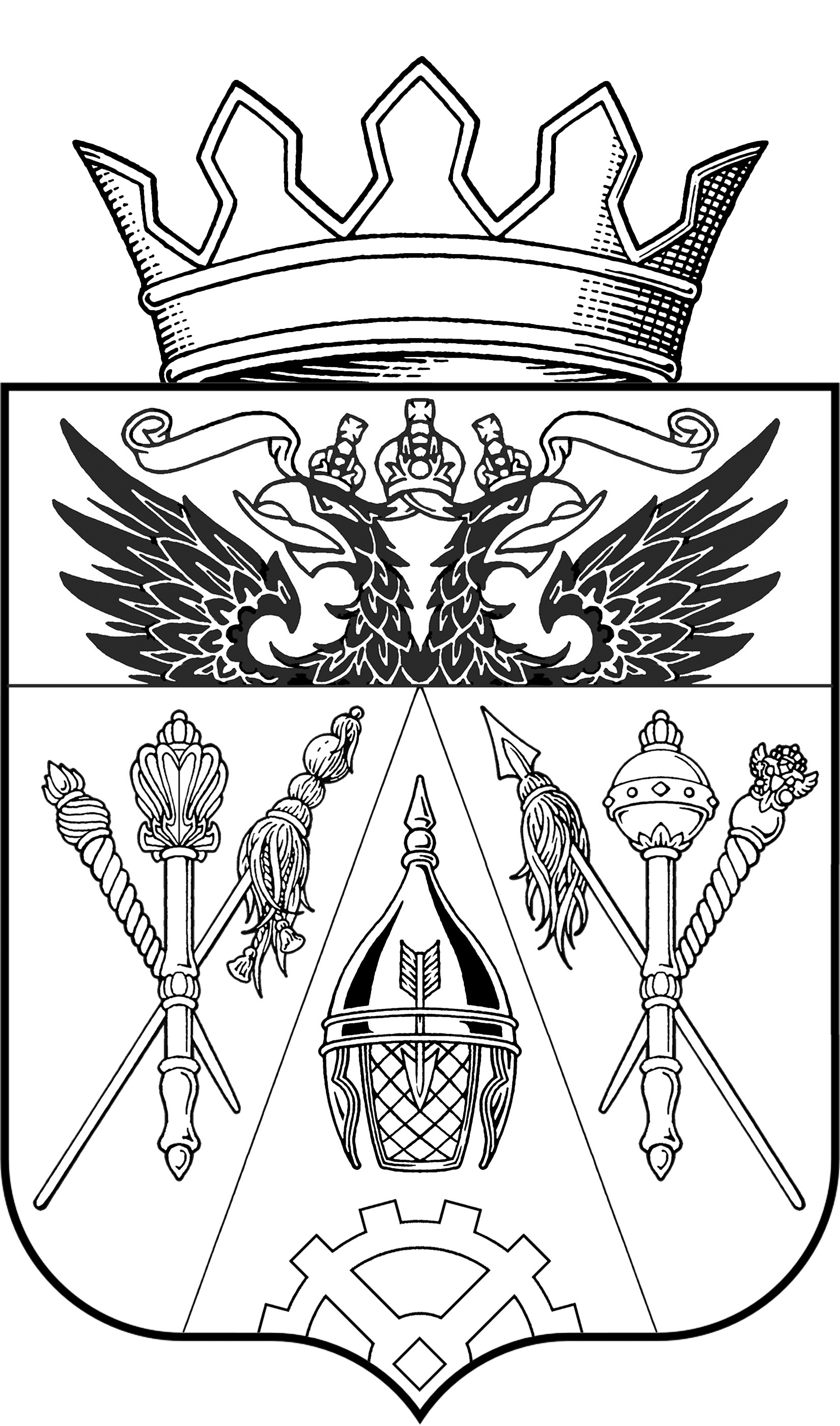 АДМИНИСТРАЦИЯ ИСТОМИНСКОГО СЕЛЬСКОГО ПОСЕЛЕНИЯ ПОСТАНОВЛЕНИЕ 11.06.2014 г.                       х. Островского                                      № 121/3СтатусНаименование муниципальной программы, основного мероприятияОтветственный исполнительКод бюджетной классификации <1>Код бюджетной классификации <1>Код бюджетной классификации <1>Код бюджетной классификации <1>Расходы <2> (тыс. руб.), годыРасходы <2> (тыс. руб.), годыРасходы <2> (тыс. руб.), годыРасходы <2> (тыс. руб.), годыРасходы <2> (тыс. руб.), годыРасходы <2> (тыс. руб.), годыРасходы <2> (тыс. руб.), годыСтатусНаименование муниципальной программы, основного мероприятияОтветственный исполнительЦСРВРР3Пр20142015201620172018201920201234567891011121314Муниципальная программа«Доступная среда»Заместитель Главы администрации Истоминского сельского поселения090000049,054,054,074,074,074,074,0Подпрограмма 1«Адаптация объектов Истоминского сельского поселения для беспрепятственного доступа и получения услуг инвалидами и другими маломобильными группами населения»Заместитель Главы администрации Истоминского сельского поселения091000049,054,054,074,074,074,074,0Основное мероприятие 1.1.Мероприятия по формированию паспортов доступностиЗаместитель Главы администрации Истоминского сельского поселения091243124401040,05,05,05,05,05,05,0Основное мероприятие 1.1.Мероприятия по формированию паспортов доступностиЗаместитель Главы администрации Истоминского сельского поселения091243161008014,04,04,04,04,04,04,0Основное        
мероприятие 1.2Мероприятия по приспособлению входных групп, лестниц, пандусов съездов, путей движения внутри зданий, зон оказания услуг, санитарно-гигиенических помещений, прилегающих территорийЗаместитель Главы администрации Истоминского сельского поселения091243224401040,020,020,020,020,020,020,0Основное        
мероприятие 1.2Мероприятия по приспособлению входных групп, лестниц, пандусов съездов, путей движения внутри зданий, зон оказания услуг, санитарно-гигиенических помещений, прилегающих территорийЗаместитель Главы администрации Истоминского сельского поселения0912432610080145,025,025,045,045,045,045,0СтатусНаименование муниципальной программыОтветственный исполнительОценка расходов (тыс. руб.), годыОценка расходов (тыс. руб.), годыОценка расходов (тыс. руб.), годыОценка расходов (тыс. руб.), годыОценка расходов (тыс. руб.), годыОценка расходов (тыс. руб.), годыОценка расходов (тыс. руб.), годыСтатусНаименование муниципальной программыОтветственный исполнитель201420152016201720182019202012345678910Муниципальная  
программа        «Доступная среда»всего49,054,054,074,0*74,0*74,0*74,0*Муниципальная  
программа        «Доступная среда»местный бюджет49,054,054,074,0*74,0*74,0*74,0*Подпрограмма 1   «Адаптация объектов Истоминского сельского поселения для беспрепятственного доступа и получения услуг инвалидами и другими маломобильными группами населения»всего49,054,054,074,0*74,0*74,0*74,0*Подпрограмма 1   «Адаптация объектов Истоминского сельского поселения для беспрепятственного доступа и получения услуг инвалидами и другими маломобильными группами населения»местный бюджет49,054,054,074,0*74,0*74,0*74,0*